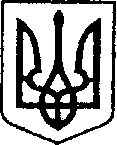 УКРАЇНАЧЕРНІГІВСЬКА ОБЛАСТЬН І Ж И Н С Ь К А    М І С Ь К А    Р А Д А25 сесія VIII скликанняР І Ш Е Н Н Явід 11 жовтня 2022 р.                   м. Ніжин	                             № 72-25/2022Про передачу обладнанняв безоплатне користування Відповідно до статей 25, 26, 42, 59, 61, 73 Закону України «Про місцеве самоврядування в Україні», Регламенту Ніжинської міської ради Чернігівської області, затвердженого рішенням Ніжинської міської ради від 27 листопада 2020 року № 3-2/2020, рішення Ніжинської міської ради від 03 травня 2017 року  № 49-23/2017 «Про затвердження Положення про порядок закріплення майна,  що є комунальною власністю територіальної громади міста Ніжина, за підприємствами, установами,  організаціями на правах господарського відання або оперативного управління та типових договорів»,  враховуючи листи командира військової частини А3160 від 26.02.2022р. №41 та начальника Ніжинського районного територіального центру комплектування та соціальної підтримки  від 11.07.2022 р. №1/1739 ,  міська рада вирішила:Зняти з балансу виконавчого комітету Ніжинської міської ради та передати наступне обладнання: Військовій частині А3160:        1.2.   Ніжинському районному територіальному центру комплектування та соціальної підтримки:2 Відділу бухгалтерського обліку апарату виконавчого комітету Ніжинської міської ради здійснити процедуру приймання-передачі зазначеного майна відповідно до вимог чинного законодавства України.3. Відділу економіки та інвестиційної діяльності (Тетяна Гавриш) забезпечити оприлюднення даного рішення на офіційному сайті Ніжинської міської ради.4. Організацію виконання даного рішення покласти на першого заступника міського голови з питань діяльності виконавчих органів ради  Федора Вовченка.            5. Контроль за виконанням даного рішення покласти на постійну комісію міської ради з питань житлово-комунального господарства, комунальної власності, транспорту і зв’язку та енергозбереження (голова комісії В’ячеслав Дегтяренко)Міський голова							Олександр КОДОЛАВізують:Начальник відділу економікита інвестиційної діяльності                                                       Тетяна ГАВРИШНачальник відділу бухгалтерського обліку апарату виконавчого комітету Ніжинської міської ради —головний бухгалтер						     Наталія ЄФІМЕНКОСекретар міської ради							Юрій ХОМЕНКОПерший заступник міського голови з питаньдіяльності виконавчих органів ради			        Федір ВОВЧЕНКОНачальник відділу юридично-кадрового забезпечення					  В’ячеслав ЛЕГАГолова постійної комісії міськоїради  з питань житлово- комунальногогосподарства, комунальної власності,транспорту і зв’язку та енергозбереження                     В’ячеслав  ДЕГТЯРЕНКО Голова постійної комісії міської ради зпитань регламенту, законності, охорониправ і свобод громадян, запобігання корупції,адміністративного-територіального устрою,депутатської діяльності та етики				        Валерій САЛОГУБ                                      ПОЯСНЮВАЛЬНА ЗАПИСКАдо проекту рішення«Про передачу обладнання в безоплатне користування»Проект рішення:1  -  передбачає передачу обладнання з виконавчого комітету Ніжинської міської ради до військової частини та Ніжинського районного територіального центру комплектування та соціальної підтримки2 – підставою для підготовки є листи від командира військової частини від 26.02.2022р. №41 та від начальника Ніжинського районного територіального центру комплектування та соціальної підтримки  від 11.07.2022 р. №1/1739 3- проект рішення підготовлений відповідно до Закону України «Про місцеве самоврядування в Україні», Регламенту Ніжинської міської ради Чернігівської області, затвердженого рішенням Ніжинської міської ради від 27 листопада 2020 року № 3-2/2020, рішення Ніжинської міської ради від 03 травня 2017 року  № 49-23/2017 «Про затвердження Положення про порядок закріплення майна,  що є комунальною власністю територіальної громади міста Ніжина, за підприємствами, установами,  організаціями на правах господарського відання або оперативного управління та типових договорів»,                   4- прийняття даного проекту дозволить здійснити процедуру приймання-передачі зазначеного майна відповідно до вимог чинного законодавства України.5- реалізація зазначеного проекту не потребує додаткових фінансових витрат з міського бюджету.Відповідальний за підготовку проекту рішення – начальник відділу економіки та інвестиційної діяльності Гавриш Т.М.Начальник відділу економікита інвестиційної діяльності                                                       Тетяна ГАВРИШ№з/пІнв. №Найменування майнаК-тьОдиниця виміруЦіна,грн.Сума,грн.1101400388 101400389101400390Планшет Samsung              3шт.7296,00 21888,002101400402Планшет Samsung              1шт.6828,006828,003101400481101400482101400483Ноутбук  Dell Vostro S402   3шт.28863,0086589,004111303294111303295111303296111303297111303298111303299111303300Планшетний ПК Lenovo      7шт.7274,0050918,005101500012Квадрокоптер DJI Mavic 2 Zoom1шт39850,0039850,00Всього15шт.206073,00№з/пІнв. №Найменування майнаК-тьОдиниця виміруЦіна,грн.Сума,грн.1111303293Планшетний ПК Lenovo    1шт7274,007274,00